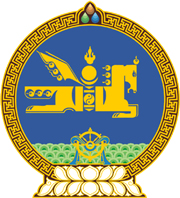 МОНГОЛ УЛСЫН ХУУЛЬ2021 оны 07 сарын 02 өдөр                                                                  Төрийн ордон, Улаанбаатар хот     ГЭР БҮЛИЙН ТУХАЙ ХУУЛЬД   НЭМЭЛТ ОРУУЛАХ ТУХАЙ	1 дүгээр зүйл.Гэр бүлийн тухай хуулийн 10 дугаар зүйлийн 10.4 дэх хэсгийн “батална.” гэсний дараа “Угийн бичиг хөтлөх журмыг соёлын өв, хүн ам, архивын бодлого, үйл ажиллагаатай уялдуулсан байна.” гэж нэмсүгэй. 	2 дугаар зүйл.Энэ хуулийг Соёлын тухай хууль /Шинэчилсэн найруулга/ хүчин төгөлдөр болсон өдрөөс эхлэн дагаж мөрдөнө.		МОНГОЛ УЛСЫН 		ИХ ХУРЛЫН ДАРГА 				Г.ЗАНДАНШАТАР